Course code: PROD0708Course name: Genres and Formats in Postbroadcast ICourse name: Genres and Formats in Postbroadcast ICourse name: Genres and Formats in Postbroadcast ICourse name: Genres and Formats in Postbroadcast ICycle: IStudy year: IVStudy year: IVSemester: VIIECTS: 2Study mode: Obligatory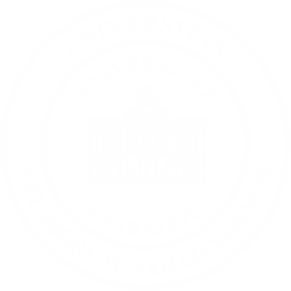 Study mode: ObligatoryStudy mode: ObligatoryTotal hrs. number: 30Lectures: 15Laboratory/practical exercises: 15Total hrs. number: 30Lectures: 15Laboratory/practical exercises: 15Teaching participantsTeaching participantsEnrolment preconditions:Enrolment preconditions:---Course goal(s):Course goal(s):Competency of narrative, contextual and discourse analysis of different post-broadcast formats and application of results to own ideas.Competency of narrative, contextual and discourse analysis of different post-broadcast formats and application of results to own ideas.Competency of narrative, contextual and discourse analysis of different post-broadcast formats and application of results to own ideas.Thematic units:(if needed, the weekly work schedule is established taking into account the organizational units’ peculiarities)Thematic units:(if needed, the weekly work schedule is established taking into account the organizational units’ peculiarities)Through analyses of contemporary production, basic concepts, reception and consumption are being redefined. Genres and formats are addressed on a several necessary levels to understand the complexity of today’s media product such as a drama or documentary series or a show programme.By analysing the second golden age of TV drama, students get introduced to newer practices of producing series programmes. Through the analysis of new production models, changes in genre models are identified, as well as contemporary distribution strategies. Economic norms and ways of financing, the role of the audience in creation of new contents, and development perspectives are themes covered by analysing contemporary genre models and formatsDuring the course of the semester, the students select and prepare a seminar paper - production analysis of a drama series of their choice, and the analysis refers to the ability to understand and analyse a “media text”.Through analyses of contemporary production, basic concepts, reception and consumption are being redefined. Genres and formats are addressed on a several necessary levels to understand the complexity of today’s media product such as a drama or documentary series or a show programme.By analysing the second golden age of TV drama, students get introduced to newer practices of producing series programmes. Through the analysis of new production models, changes in genre models are identified, as well as contemporary distribution strategies. Economic norms and ways of financing, the role of the audience in creation of new contents, and development perspectives are themes covered by analysing contemporary genre models and formatsDuring the course of the semester, the students select and prepare a seminar paper - production analysis of a drama series of their choice, and the analysis refers to the ability to understand and analyse a “media text”.Through analyses of contemporary production, basic concepts, reception and consumption are being redefined. Genres and formats are addressed on a several necessary levels to understand the complexity of today’s media product such as a drama or documentary series or a show programme.By analysing the second golden age of TV drama, students get introduced to newer practices of producing series programmes. Through the analysis of new production models, changes in genre models are identified, as well as contemporary distribution strategies. Economic norms and ways of financing, the role of the audience in creation of new contents, and development perspectives are themes covered by analysing contemporary genre models and formatsDuring the course of the semester, the students select and prepare a seminar paper - production analysis of a drama series of their choice, and the analysis refers to the ability to understand and analyse a “media text”.Learning outcomes: Learning outcomes: Students get introduced to the analysis of different post-broadcast formats.Students get introduced to the analysis of different post-broadcast formats.Students get introduced to the analysis of different post-broadcast formats.Teaching methods: Teaching methods: Lectures, exercises, workshops, case studies, master classes, individual exercises, tests, practical group work, consultations.Lectures, exercises, workshops, case studies, master classes, individual exercises, tests, practical group work, consultations.Lectures, exercises, workshops, case studies, master classes, individual exercises, tests, practical group work, consultations.Knowledge assessment methods with grading system: Knowledge assessment methods with grading system: Students’ activity is monitored by assigning points for every form of activity and by knowledge assessment during the semester, and on the final written exam.Students’ knowledge assessment is organised in exam periods stipulated by the academic calendar.Students who met the 55% criterion and performed other forms of activities during the semester (attendance, engagement, seminar paper) completed their duties under the course. The teacher formulates the final grade on the basis of all assessment elements.Students’ final success, following all forms of knowledge assessment, is evaluated and graded as follows:a) 10 (A) - outstanding success, carries 95-100 points;b) 9 (B) - above average, carries 85-94 points;c) 8 (C) - average, carries 75-84 points;d) 7 (D) - generally good, however with more significant flaws, carries 65-74 points;e) 6 (E) - fulfils the minimum criteria, carries 55-64 points;f) 5 (F, FX) - does not fulfil the minimum criteria, less than 55 points.Students’ activity is monitored by assigning points for every form of activity and by knowledge assessment during the semester, and on the final written exam.Students’ knowledge assessment is organised in exam periods stipulated by the academic calendar.Students who met the 55% criterion and performed other forms of activities during the semester (attendance, engagement, seminar paper) completed their duties under the course. The teacher formulates the final grade on the basis of all assessment elements.Students’ final success, following all forms of knowledge assessment, is evaluated and graded as follows:a) 10 (A) - outstanding success, carries 95-100 points;b) 9 (B) - above average, carries 85-94 points;c) 8 (C) - average, carries 75-84 points;d) 7 (D) - generally good, however with more significant flaws, carries 65-74 points;e) 6 (E) - fulfils the minimum criteria, carries 55-64 points;f) 5 (F, FX) - does not fulfil the minimum criteria, less than 55 points.Students’ activity is monitored by assigning points for every form of activity and by knowledge assessment during the semester, and on the final written exam.Students’ knowledge assessment is organised in exam periods stipulated by the academic calendar.Students who met the 55% criterion and performed other forms of activities during the semester (attendance, engagement, seminar paper) completed their duties under the course. The teacher formulates the final grade on the basis of all assessment elements.Students’ final success, following all forms of knowledge assessment, is evaluated and graded as follows:a) 10 (A) - outstanding success, carries 95-100 points;b) 9 (B) - above average, carries 85-94 points;c) 8 (C) - average, carries 75-84 points;d) 7 (D) - generally good, however with more significant flaws, carries 65-74 points;e) 6 (E) - fulfils the minimum criteria, carries 55-64 points;f) 5 (F, FX) - does not fulfil the minimum criteria, less than 55 points.Literature: Literature: Graeme Turner & Jinna Tay: Television Studies After TVAmanda Lotz: The Television Will Be RevolutionizedGraeme Turner & Jinna Tay: Television Studies After TVAmanda Lotz: The Television Will Be RevolutionizedGraeme Turner & Jinna Tay: Television Studies After TVAmanda Lotz: The Television Will Be Revolutionized